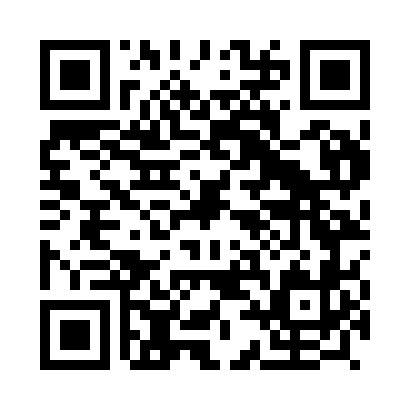 Prayer times for Outil, PortugalWed 1 May 2024 - Fri 31 May 2024High Latitude Method: Angle Based RulePrayer Calculation Method: Muslim World LeagueAsar Calculation Method: HanafiPrayer times provided by https://www.salahtimes.comDateDayFajrSunriseDhuhrAsrMaghribIsha1Wed4:496:331:316:278:3010:082Thu4:476:321:316:278:3110:093Fri4:466:311:316:288:3210:114Sat4:446:301:316:288:3310:125Sun4:426:281:316:298:3410:146Mon4:406:271:316:308:3510:157Tue4:396:261:316:308:3610:178Wed4:376:251:316:318:3710:189Thu4:366:241:316:318:3810:2010Fri4:346:231:316:328:3910:2111Sat4:326:221:316:328:4010:2312Sun4:316:211:316:338:4110:2413Mon4:296:201:316:338:4210:2514Tue4:286:191:316:348:4310:2715Wed4:266:181:316:358:4410:2816Thu4:256:171:316:358:4510:3017Fri4:236:161:316:368:4610:3118Sat4:226:151:316:368:4710:3319Sun4:216:141:316:378:4810:3420Mon4:196:141:316:378:4910:3521Tue4:186:131:316:388:4910:3722Wed4:176:121:316:388:5010:3823Thu4:166:111:316:398:5110:3924Fri4:146:111:316:398:5210:4125Sat4:136:101:316:408:5310:4226Sun4:126:101:316:408:5410:4327Mon4:116:091:326:418:5510:4428Tue4:106:081:326:418:5510:4629Wed4:096:081:326:428:5610:4730Thu4:086:071:326:428:5710:4831Fri4:076:071:326:438:5810:49